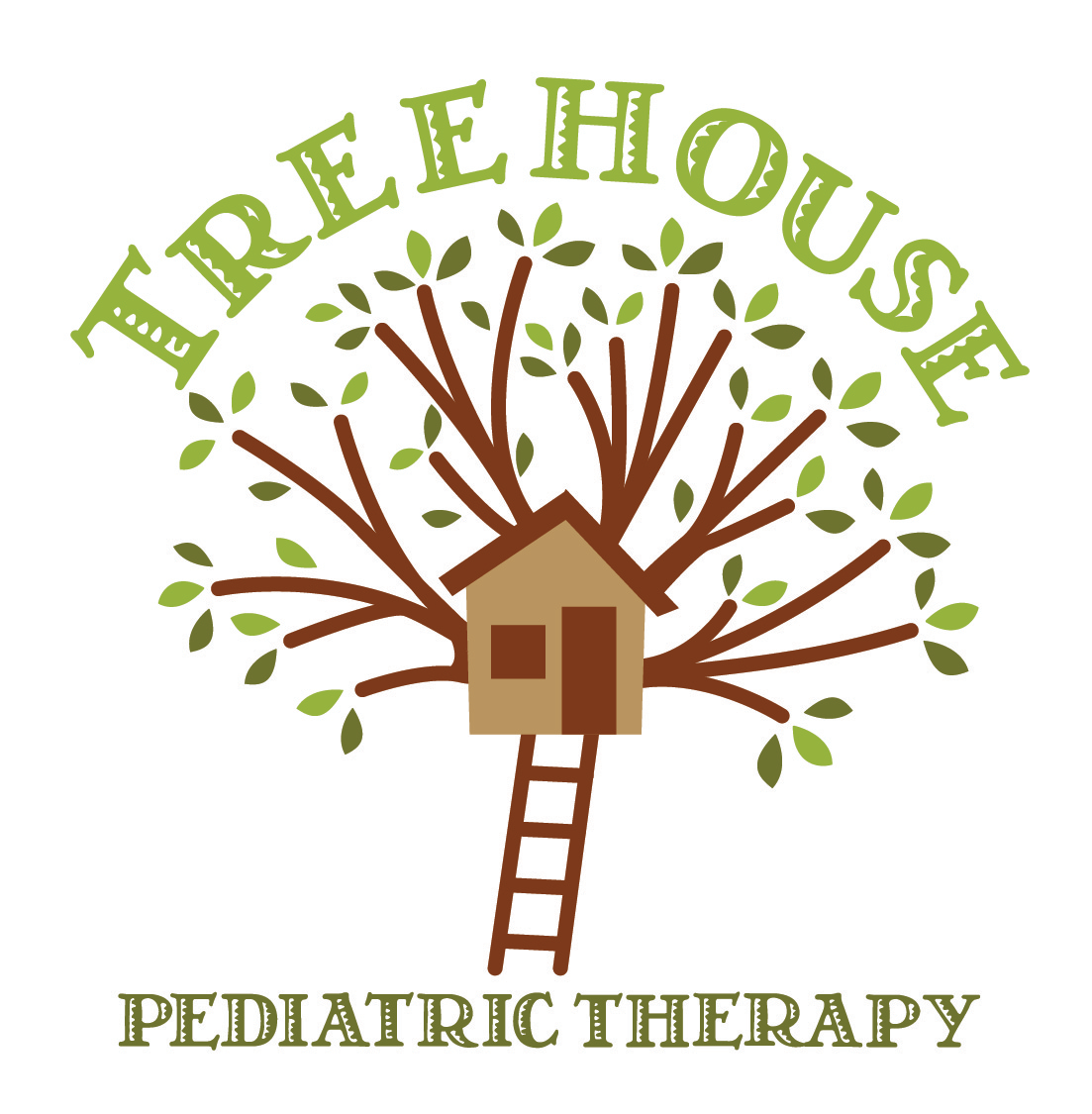  Release of Information FormClient’s Name: _________________________________________Client’s DOB: __________________________________________Parent’s Name:_________________________________________Parent’s Contact number: _________________________________Person/Agency: _____________________________________________________Contact information: ________________________________________________________________________________________________________________________________________________________________________________________I, ______________________________________, give permission for Treehouse Pediatric Therapy to communicate with _________________________________ regarding my child’s therapy progress and needs until ____________________. Parent/Guardian’s signature: _______________________________________Date:_______________________________________________________________